Answer the following problems:Dorothy collected different cute stamps. She has 20 animal-shaped stamps and 12 star-shaped stamps. She wants to give these stickers equally to 4 of her friends. Draw an array model.How many animal-shaped stickers will each have?How many star-shaped stickers will each have?How many stickers will each have all in all?Sofia placed 5 plates each in 10 tables. How many plates did she put? Draw equal groups.There are 35 strawberries shared by 5 students. 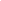 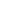 35 strawberries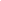                                       ?How many strawberries do 3 students have?